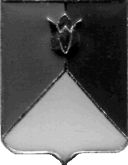 РОССИЙСКАЯ  ФЕДЕРАЦИЯАДМИНИСТРАЦИЯ КУНАШАКСКОГО  МУНИЦИПАЛЬНОГО РАЙОНА ЧЕЛЯБИНСКОЙ ОБЛАСТИПОСТАНОВЛЕНИЕот 06.02. 2020 г.  № 193О внесении изменений в состав комиссии по оценке последствий заключения договора аренды, договора  безвозмездного пользования объектами муниципальной собственности, закрепленными за муниципальными учреждениями Кунашакского муниципального района           В связи с кадровыми изменениями в структурных подразделениях Администрации Кунашакского муниципального района ПОСТАНОВЛЯЮ:        1. Внести изменения в состав комиссии по оценке последствий заключения договора аренды, договора безвозмездного пользования объектами муниципальной собственности, закрепленными за муниципальными учреждениями Кунашакского муниципального района, утвержденного постановлением Администрации Кунашакского муниципального района от 06.02.2019г. №167,  следующего содержания:1) вывести из состава комиссии Сафина Д.У.	- руководителя Управления по физической культуре, спорту и туризму Администрации Кунашакского муниципального района;2) ввести в состав комиссии Батырханова Р.Р. -  руководителя Управления по физической культуре, спорту и туризму Администрации Кунашакского муниципального района;  3) вывести из состава комиссии Батырханова Р.Р. – руководителя Управления культуры, молодежной политики и информации Администрации Кунашакского муниципального района;4) ввести в состав комиссии Аминеву Л.Ф. -  исполняющего обязанности руководителя Управления культуры, молодежной политики и информации Администрации Кунашакского муниципального района;  5) ввести в состав комиссии Кирееву Ю.Н. -  начальника имущественного отдела Управления имущественных и земельных отношений Администрации Кунашакского муниципального района.         2. Начальнику отдела информационных технологий Ватутину В.Р. опубликовать настоящее постановление на официальном сайте Кунашакского муниципального района в сети Интернет.          3. Организацию исполнения настоящего постановления возложить на руководителя Управления образования администрации Кунашакского муниципального района Макмулову А.Р.Исполняющий обязанности                                                                    Р.Г. ВакиловГлавы района	                                                                                                                                                                                                В связи с кадровыми изменениями в структурных подразделениях Администрации Кунашакского муниципального района ПОСТАНОВЛЯЮ:        1. Внести изменения в состав комиссии по оценке последствий заключения договора аренды, договора безвозмездного пользования объектами муниципальной собственности, закрепленными за муниципальными учреждениями Кунашакского муниципального района, утвержденного постановлением Администрации Кунашакского муниципального района от 06.02.2019г. №167,  следующего содержания:1) вывести из состава комиссии Сафина Д.У.	- руководителя Управления по физической культуре, спорту и туризму Администрации Кунашакского муниципального района;2) ввести в состав комиссии Батырханова Р.Р. -  руководителя Управления по физической культуре, спорту и туризму Администрации Кунашакского муниципального района;  3) вывести из состава комиссии Батырханова Р.Р. – руководителя Управления культуры, молодежной политики и информации Администрации Кунашакского муниципального района;4) ввести в состав комиссии Аминеву Л.Ф. -  исполняющего обязанности руководителя Управления культуры, молодежной политики и информации Администрации Кунашакского муниципального района;  5) ввести в состав комиссии Кирееву Ю.Н. -  начальника имущественного отдела Управления имущественных и земельных отношений Администрации Кунашакского муниципального района.         2. Начальнику отдела информационных технологий Ватутину В.Р. опубликовать настоящее постановление на официальном сайте Кунашакского муниципального района в сети Интернет.          3. Организацию исполнения настоящего постановления возложить на руководителя Управления образования администрации Кунашакского муниципального района Макмулову А.Р.Исполняющий обязанности                                                                    Р.Г. ВакиловГлавы района	                                                                                                                                                                                       